       Štefanova ulica 2, 1501 Ljubljana	T: 01 428 40 00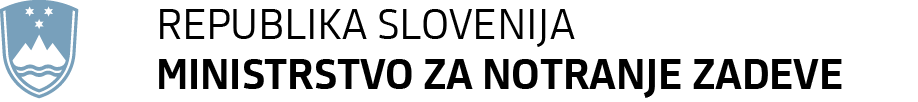 	F: 01 428 47 33 	E: gp.mnz@gov.si	www.mnz.gov.siPREDLOG SKLEPANa podlagi šestega odstavka 21. člena Zakona o Vladi Republike Slovenije (Uradni list RS, št. 24/05 – uradno prečiščeno besedilo, 109/08, 38/10 – ZUKN, 8/12, 21/13, 47/13 – ZDU-1G, 65/14 in 55/17) je Vlada RS na ..... seji dne.........sprejela naslednji sklep:Vlada Republike Slovenije se je seznanila s petim poročilom Medresorske delovne skupine za pripravo in spremljanje izvajanja Strategije Vlade Republike Slovenije na področju migracij ter koordinacijo aktivnosti s področja migracij.Številka:V Ljubljani, dne                                                                           Stojan Tramtegeneralni sekretar Prejmejo:-     Kabinet predsednika vlade-     Urad vlade za komuniciranje,-     Ministrstvo za finance,-	Ministrstvo za gospodarski razvoj in tehnologijo,-	Ministrstvo za izobraževanje, znanost in šport,-	Ministrstvo za kulturo,-	Ministrstvo za delo, družino, socialne zadeve in enake možnosti,-	Ministrstvo za zunanje zadeve,-	Ministrstvo za notranje zadeve,-	Ministrstvo za okolje in prostor, -	Ministrstvo za pravosodje,Ministrstvo za zdravje,Ministrstvo za javno upravo,Ministrstvo za obrambo,Ministrstvo za kmetijstvo, gozdarstvo in prehrano,Ministrstvo za infrastrukturo,Uprava Republike Slovenije za zaščito in reševanje,Slovenska obveščevalno-varnostna agencija, Urad Republike Slovenije za makroekonomske analize in razvoj, Urad Vlade Republike Slovenije za oskrbo in integracijo migrantov,Policija.POROČILO MEDRESORSKE DELOVNE SKUPINE ZA PRIPRAVO IN SPREMLJANJE IZVAJANJA STRATEGIJE VLADE RS NA PODROČJU MIGRACIJ TER KOORDINACIJO AKTIVNOSTI S PODROČJA MIGRACIJVlada Republike Slovenije je na seji dne 15. 11. 2018, sprejela sklep o imenovanju Medresorske delovne skupine za pripravo in spremljanje izvajanja Strategije Vlade Republike Slovenije na področju migracij ter koordinacijo aktivnosti s področja migracij, s katerim je medresorski delovni skupini tudi naložila, da vsake tri mesece poroča Vladi Republike Slovenije o svojem delu.Vlada Republike Slovenije se je na 56. redni seji dne 9. 1. 2020 seznanila s Četrtim poročilom Medresorske delovne skupine za pripravo in spremljanje izvajanja Strategije Vlade Republike Slovenije na področju migracij ter koordinacijo aktivnosti s področja migracij.Peto obdobje trimesečnega poročanja obsega obdobje od 15. 11. 2019 do 15. 2. 2020. Resorji niso poročali o večjih posebnostih, na katere bi bilo treba Vlado Republike Slovenije posebej opozoriti.I. 	POROČANJE O DELU MEDRESORSKE DELOVNE SKUPINE ZA PRIPRAVO IN SPREMLJANJE IZVAJANJA STRATEGIJE VLADE REPUBLIKE SLOVENIJE NA PODROČJU MIGRACIJ TER KOORDINACIJO AKTIVNOSTI S PODROČJA MIGRACIJMinistrstvo za notranje zadeve je v poročevalskem obdobju organiziralo en sestanek podskupine za spremljanje stanja na področju nezakonitih migracij.5. sestanek podskupine za spremljanje stanja na področju nezakonitih migracij Dne 4. 12. 2019 je potekal 5. sestanek podskupine za spremljanje stanja na področju nezakonitih migracij. Glavni temi sta bili ureditev prostorov za obravnavo in pridržanje večje skupine oseb in potek dela na meji – postavljanje in obnavljanje začasnih tehničnih ovir (v nadaljevanju: ZTO).Policijska uprava Maribor je na Upravo Republike Slovenije za zaščito in reševanje (v nadaljevanju: URSZR) naslovila zaprosilo za zabojnike, v katerih bi lahko uredili dodatne prostore za obravnavo in pridržanje večje skupine oseb na podoben način, kot je to že bilo urejeno na Policijskih postajah Črnomelj, Metlika in Brežice. V času sestanka je pomoč najbolj potrebovala Policijska postaja Ormož, dogovor z URSZR je bil urejen na podlagi prevzemnic. URSZR je izpostavil, da imajo omejene kapacitete, saj morajo zagotavljati bivalnike prvenstveno za slovenske državljane, če bi prišlo do naravne nesreče ali kakšne druge krizne situacije. Sistem zaščite in reševanja potrebuje za take primere nekaj rezerve. Prav tako dobivajo prošnje za pomoč tudi od drugih organov in ministrstev zaradi prašičje kuge in dekontaminacije. Trenutno imajo v obtoku 80 bivalnikov, vendar jih bodo nekaj izločili iz uporabe. Predlagali so posredovanje pobude za sprostitev dodatnih sredstev za take primere in skupno javno naročilo.V povezavi z ZTO je bilo izpostavljeno, da je Policija popisala kritične točke na meji, kjer je ograja poškodovana. Javno naročilo za izvajalca popravil ni bilo uspešno, zato ga bo Ministrstvo za notranje zadeve ponovilo, v vmesnem času pa bo Policija popravila reševala z evidenčnimi naročili. Ker pri popravilih sodeluje tudi Slovenska vojska (v nadaljevanju: SV), je Ministrstvo za obrambo prosilo, da jih Policija o tem sproti obvešča, da bo delo potekalo tekoče. Dogovorjeno je bilo, da se Policija in SV sestaneta in se dogovorita o učinkovitem in optimiziranem delu ter se pripravita na morebitno povečanje migracijskih tokov spomladi.POROČANJE RESORJEVIzvajane aktivnosti v poročevalskem obdobju, ki so povezane s področjem migracijMinistrstvo za notranje zadeveV poročevalskem obdobju je Ministrstvo za notranje zadeve sklicalo en sestanek podskupine za spremljanje stanja na področju nezakonitih migracij.Nadalje je Ministrstvo za notranje zadeve v sklopu izvajanja Kontingentnega načrta Republike Slovenije za zagotovitev nastanitve in oskrbe v primeru povečanja števila prosilcev za mednarodno zaščito ter izvajanja postopkov mednarodne zaščite (v nadaljevanju: Kontingentni načrt) nadaljevalo z izvajanjem druge faze Kontingentnega načrta, ki je bila v poročevalskem obdobju skoraj v celoti zaključena. V poročevalskem obdobju je potekalo intenzivno uvajanje novih javnih uslužbencev, ki so bili dodatno zaposleni v sklopu izvajanja prve in druge faze Kontingentnega načrta.Policija je z namenom skrajševanja postopkov ob prijetju večjega števila oseb in zmanjševanja administrativnih opravil pripravila osnutek novega obrazca "JRM-1/S", s katerim bi policija omogočila enako zagotavljanje pravic vsem pridržanim osebam, obrazec pa bi se izključno uporabljal le v primerih odvzema prostosti večjega števila oseb (nad 20). Uporaba tega obrazca bi pomenila tudi skrajšanje postopka za osebo, ki ji je odvzeta prostost, kar pomeni manj stresnih situacij in čakanja na obravnavo policije. Ker bi bili postopki krajši, bi lahko osebam hitreje zagotavljali prehrano, vodo, higienske copate za enkratno uporabo, nadomestna oblačila in podobno. Tak postopek bi pomenil tudi hitrejšo ugotovitev okoliščin, ki so pomembne za morebitno zagotovitev zdravniške ali nujne medicinske pomoči osebi. Obrazec bi še vedno zagotavljal individualno in varno obravnavo. Policija je osnutek poslala v mnenje Varuhu človekovih pravic.   Na področju kriminalitete policija v 2020 ohranja delovanje delovnih skupin, ki se ukvarjajo izključno z obravnavo kaznivih dejanj Prepovedanega prehajanja meje ali ozemlja države po 308. členu Kazenskega zakonika (Uradni list RS, št. 50/12 – uradno prečiščeno besedilo, 6/16 – popr., 54/15, 38/16 in 27/17) na Policijskih upravah Koper in Murska Sobota. Kriminalistična policija v poročevalskem obdobju ni zaključila nobene preiskave organiziranih kriminalnih združb s področja nedovoljenih migracij (več tovrstnih preiskav z mednarodnim sodelovanjem s tujimi varnostnimi organi še poteka). V obdobju od 15. 11. 2019 do 15. 2. 2020 je policija obravnavala 51 primerov (prijetij), v katerih je bilo prijetih 65 tihotapcev ljudi (59 tujcev ter 6 slovenskih državljanov) z 288 nezakonitimi migranti. Zoper 50 tihotapcev ljudi je bil odrejen pripor.Na področju uniformirane policije je bila za bolj koordinirane priprave za izvajanje sistema vstopa in izstopa na mejnih prehodih na zunanji schengenski meji, ki ga mora Slovenija začeti izvajati  leta 2022, oblikovana medresorska delovna skupina, ki jo vodi državna sekretarka na Ministrstvu za notranje zadeve. Na podlagi ogledov po mejnih prehodih so bili izračunani osnovni finančni stroški za izvajanje tega sistema (15 milijonov EUR). Evropska komisija je bila ponovno zaprošena za stališče glede možnosti financiranja teh prilagoditev iz EU sredstev, kar za sedaj glede na določila EU zakonodaje in položaj Slovenije na t. i. začasni zunanji meji ni možno.Rastoči trend nedovoljenih migracij na t. i. zahodno-balkanski poti se nadaljuje. Ob koncu poročevalskega obdobja je povečanje glede na eno in pol mesečno obdobje lanskega leta že skoraj 90%. Trend predvsem pripisujemo nedelujočim sistemom upravljanja meja in migracij v državah na poti, kakor tudi izredno ugodnim vremenskim razmeram.Policija nadaljuje aktivno politiko zaposlovanja. Trenutno je v obeh letnikih višje šole za policiste 184 kandidatov, v dveh generacijah usposabljanja za nadzornike meje pa 30 kandidatov. Delo policije se promovira na različne načine in na različnih dogodkih. V okviru Agencije Frontex potekajo priprave za zaposlitev 700 pripadnikov stalnega nabora te agencije, kakor tudi dogovori o zagotavljanju nabora kadrov iz držav članic. Policija je notranje in zunanje deležnike obveščala o situaciji na področju nezakonitih migracij. Oblikovana je bila analiza tveganja ter posredovani dve poročili o stanju nezakonitih migracij na zahodno-balkanski poti.Slovenska obveščevalno-varnostna agencija (v nadaljevanju SOVA)SOVA je v poročevalskem obdobju nadaljevala s spremljanjem razmer na migrantskih poteh proti Evropi, predvsem v Vzhodnem Sredozemlju in na Balkanu.Ministrstvo za zunanje zadeveMinistrstvo za zunanje zadeve je v poročevalskem obdobju izvajalo naslednje aktivnosti povezane s področjem migracij: - udeležba na skupnem sestanku SCIFA (Strategic Committee on Immigration, Frontiers and Asylum)/ HLWG (High-Level Working Group on Asylum and Migration);- udeležba v. d. generalne direktorice Tatjane Miškove na 1. globalnem begunskem forumu, ki je potekal v Ženevi 17. in 18. decembra 2019 (Slovenija je na dogodku napovedala 2 finančna prispevka za begunce v Bosni in Hercegovini ter za projekt razminiranja v Siriji v izvedbi ITF);- udeležba predstavnika veleposlaništva v Braziliji Blaža Slamiča na Globalnem forumu za migracije in razvoj;- redno spremljanje aktualnega dogajanja s področja zunanje dimenzije migracij ter priprava opomnikov za bilateralna srečanja in politične konzultacije. Urad Vlade Republike Slovenije za oskrbo in integracijo migrantov (v nadaljevanju: UOIM)UOIM je v poročevalskem obdobju izvajal naslednje aktivnosti povezane s področjem migracij:- koordinacijski sestanek s predstavniki nevladnih organizacij, ki delujejo na področju integracije migrantov, za doseganje cilja »Zagotavljanje sinergijskih učinkov različnih akterjev«; - priprava izhodišč za izvedbeni načrt IV. stebra Strategije Vlade Republike Slovenije na področju migracij.Ministrstvo za obramboMinistrstvo za obrambo je v poročevalskem obdobju redno in podrobno spremljalo razmere na področju migracij. Na podlagi teh so redno izdelovali interne ocene ter napovedi, ki se uporabljajo pri načrtovanju lastnih aktivnosti in izdelovanju internih načrtov v primeru potrebne podpore drugim državnim organom, zlasti policiji in UOIM. V zvezi s tem so imeli redne delovne sestanke na nivoju Ministrstva za obrambo. SV redno sodeluje s policijo pri izvajanju nadzora državne meje. Podpora se izvaja tako s pripadniki SV kot tudi z izvajanjem drugih ukrepov, ki so usklajeni z vodstvom policije. V zadnjem obdobju je SV na podlagi ponovno izraženih potreb policije okrepila oziroma dopolnila prisotnost pripadnikov SV pri podpori varovanja državne meje – s 67 pripadnikov (v prvem kvartalu leta), se je število pripadnikov povečalo na 170 pripadnikov SV.Pripadniki SV sodelujejo tako pri skupnih patruljah, prisotnostnih patruljah, samostojnih  opazovalnicah in opazovalnih točkah, helikopterskem izvidovanju, izvidovanju območja z brezpilotnimi letalniki in vzdrževanju ZTO, angažirana pa je tudi ekipa za upravljanje centra zvez. SV ima pripravljen kontingentni načrt za pomoč policiji, ki vsebuje tri dodatne stopnje angažiranja s katerimi se predvideva dodatno angažiranje sil SV. Na podlagi predloga PSSV je GŠSV/SPZ pripravil osnutek Sklepa o spremembah in dopolnitvah Sklepa o določitvi pravil delovanja pri podpori policiji pri širšem delovanju državne meje ter pri varovanju  določenih objektov ali  območij. Spremembe in dopolnitve pravil delovanja so na podlagi usmeritev bile izdelane v obliki vladnega gradiva in vsebujejo le najnujnejše spremembe ter obrazložitve. Osnutek vladnega gradiva je bil posredovan v pregled pravni službi Ministrstva za obrambo, predhodno pa je bil obravnavan tudi na skupnem sestanku s policijo. URSZR je, na podlagi zaprosila Generalne policijske uprave in delovnega sestanka med predstavniki Ministrstva za obrambo in Ministrstva za notranje zadeve, za potrebe Policijske postaje Ormož, iz Državnega logističnega centra Roje izdalo šest bivalnih zabojnikov.Ministrstvo za kulturoMinistrstvo za kulturo je v okviru splošnega integracijskega ukrepa t. j. Javni razpis za izbor operacij za večjo socialno vključenost pripadnikov ranljivih družbenih skupin na področju kulture v okviru Evropskega socialnega sklada v letih 2018 – 2019 (v nadaljevanju JR ESS) sofinanciralo operacije, katerih namen je bil zaposlovanje oziroma zagotavljanje večjih zaposlitvenih možnosti na trgu dela, dvig ravni usposobljenosti, kulturne ustvarjalnosti in kreativnosti, ter krepitev samozavesti in socialne vključenosti v širše družbeno okolje pripadnikov manjšinskih etničnih skupnosti in invalidov. Ena od možnih ciljnih skupin navedenega ukrepa so bili tudi migranti. V okviru JR ESS je bilo za sofinanciranje izbranih 12 operacij. V 6 operacijah je bilo opredeljeno, da bodo aktivnosti namenjene migrantom oziroma da bodo operacije vključevale tudi migrante. Ker so bile operacije namenjene različnim ciljnim skupinam, deleža sredstev namenjenega izključno migrantom v posameznih operacijah ni mogoče določiti. Operacije so se začele izvajati oktobra 2018 in so se zaključile 31. 12. 2019.Spremembe, ki bi lahko vplivale na stanje na področju migracijMinistrstvo za notranje zadeveNa področju mednarodne zaščite se nadaljuje trend povečevanja števila prošenj za mednarodno zaščito, ki je prisoten v zadnjih letih. Število vloženih prošenj za mednarodno zaščito glede na letoDirektorat za policijo in druge varnostne naloge Ministrstva za notranje zadeve je izvedel nadzor nad delom Policije v zvezi z zagotavljanjem navzočnosti ilegalnih migrantov kot prič na zaslišanju pred preiskovalnim sodnikom v okviru izvedbe nujnih preiskovalnih dejanj. Izredni nadzor je nakazal sistemski problem, saj Direktorat za policijo in druge varnostne naloge ugotavlja, da Policija nima ustrezne pravne podlage za privedbo teh oseb brez izdane pisne odredbe pristojnega organa. Prav tako meni, da je za namene zaslišanja pred preiskovalnim sodnikom sporno pridržanje po 64. členu Zakon o nalogah in pooblastilih policije (Uradni list RS, št. 15/13, 23/15 – popr., 10/17, 46/19 – odl. US in 47/19) oz. da policija ne sme podaljševati nujno potrebnega časa pridržanja ilegalnih migrantov zaradi zaslišanja pred preiskovalnim sodnikom (če lahko osebe vrne tujim varnostnim organom v npr. 6 urah ne sme zadrževati oseb (podaljševati pridržanja) zaradi zaslišanja do npr. 12 ur).  Na podlagi ugotovitev so bile izdane obvezne usmeritve ministra policiji v katerih naroča izvajanje privedbe migrantov-prič izključno na podlagi pisne odredbe pristojnega organa ter upoštevanje nujno potrebnega časa pridržanja migrantov-prič za namene vračanja oz. »nepodaljševanje«  pridržanja zaradi privedbe k preiskovalnemu sodniku. Omenjeno ima lahko vpliv na obravnavo kaznivih dejanj po 308. členu Kazenskega zakonika in posredno na obvladovanje migracij v Sloveniji. Ministrstvo za notranje zadeve in policija sta sicer predlog rešitve omenjene problematike že posredovala Ministrstvu za pravosodje v okviru predvidenih sprememb Zakona o kazenskem postopku.SOVAZaradi zime je število prihodov iz Turčije v Grčijo nekoliko upadlo, prav tako so od novembra do februarja odkrili manj nelegalnih migrantov v BiH. Kljub temu število prestreženih prebežnikov letos presega število obravnavanih primerov v enakem obdobju lani. V Turčiji, Grčiji, Srbiji in BiH je velik migrantski potencial, zato se pričakuje povečan migracijski pritisk predvsem od spomladi naprej. Samo v Srbiji in BiH je več kot 15.000 migrantov, ki večinoma želijo priti v ciljne evropske države. Razvoj dogodkov v Vzhodnem Sredozemlju in na Balkanu bo vplival tudi na migrantske tokove preko Slovenije. Tihotapska omrežja na Balkanu in v Sloveniji so še naprej zelo aktivna. V obravnavanem obdobju se je povečalo tudi število prehodov preko Osrednjega Sredozemlja. Ministrstvo za zunanje zadeveZ vidika zunanje dimenzije migracij je pomembno dogajanje na zahodno-balkanski migracijski poti, na kateri od lanskega leta prihaja do porasta nelegalnih prehodov meje, kar posledično vpliva na porast neregularnih migracij v Sloveniji. Pomembno je nadaljnje spremljanje stanja v državah Zahodnega Balkana ter naslavljanje ključnih izzivov na področju migracij, in sicer pomanjkanje nastanitvenih in sprejemnih zmogljivosti, delovanje tihotapskih združb na celotni zahodno-balkanski migracijski poti, neučinkovit nadzor nad mejami, pomanjkanje osebja, nezadostna izmenjava podatkov, neučinkovito vračanje, zlorabe azilnega sistema.  Ministrstvo za obramboURSZR poroča, da se stanje zalog bivalnih zabojnikov v državnih rezervah materialnih sredstev zmanjšuje, dobave so predvidene v drugi polovici letošnjega leta.Drugi resorjiMinistrstvo za kmetijstvo, gozdarstvo in prehrano, Ministrstvo za javno upravo, Ministrstvo za gospodarski razvoj in tehnologijo, Ministrstvo za finance, Urad Vlade Republike Slovenije za komuniciranje, Ministrstvo za infrastrukturo in Ministrstvo za okolje in prostor so sporočili, da v poročevalskem obdobju niso izvajali aktivnosti, ki bi vplivale na področje migracij oziroma nimajo vsebin za poročanje. Ministrstvo za pravosodje, Ministrstvo za delo, družino in socialne zadeve in enake možnosti, Urad Vlade Republike Slovenije za makroekonomske analize in razvoj, Ministrstvo za zdravje ter Ministrstvo za izobraževanje, znanost in šport do postavljenega roka niso prispevali k poročanju oziroma do postavljenega roka niso poslali vsebine za poročanje. Številka: 900-197/2018/200Številka: 900-197/2018/200Številka: 900-197/2018/200Številka: 900-197/2018/200Številka: 900-197/2018/200Številka: 900-197/2018/200Številka: 900-197/2018/200Ljubljana, 6. 3. 2020Ljubljana, 6. 3. 2020Ljubljana, 6. 3. 2020Ljubljana, 6. 3. 2020Ljubljana, 6. 3. 2020Ljubljana, 6. 3. 2020Ljubljana, 6. 3. 2020EVA EVA EVA EVA EVA EVA EVA GENERALNI SEKRETARIAT VLADE REPUBLIKE SLOVENIJEGp.gs@gov.siGENERALNI SEKRETARIAT VLADE REPUBLIKE SLOVENIJEGp.gs@gov.siGENERALNI SEKRETARIAT VLADE REPUBLIKE SLOVENIJEGp.gs@gov.siGENERALNI SEKRETARIAT VLADE REPUBLIKE SLOVENIJEGp.gs@gov.siGENERALNI SEKRETARIAT VLADE REPUBLIKE SLOVENIJEGp.gs@gov.siGENERALNI SEKRETARIAT VLADE REPUBLIKE SLOVENIJEGp.gs@gov.siGENERALNI SEKRETARIAT VLADE REPUBLIKE SLOVENIJEGp.gs@gov.siZADEVA: Poročilo Medresorske delovne skupine za pripravo in spremljanje izvajanja Strategije Vlade Republike Slovenije na področju migracij ter koordinacijo aktivnosti s področja migracij – predlog za obravnavo ZADEVA: Poročilo Medresorske delovne skupine za pripravo in spremljanje izvajanja Strategije Vlade Republike Slovenije na področju migracij ter koordinacijo aktivnosti s področja migracij – predlog za obravnavo ZADEVA: Poročilo Medresorske delovne skupine za pripravo in spremljanje izvajanja Strategije Vlade Republike Slovenije na področju migracij ter koordinacijo aktivnosti s področja migracij – predlog za obravnavo ZADEVA: Poročilo Medresorske delovne skupine za pripravo in spremljanje izvajanja Strategije Vlade Republike Slovenije na področju migracij ter koordinacijo aktivnosti s področja migracij – predlog za obravnavo ZADEVA: Poročilo Medresorske delovne skupine za pripravo in spremljanje izvajanja Strategije Vlade Republike Slovenije na področju migracij ter koordinacijo aktivnosti s področja migracij – predlog za obravnavo ZADEVA: Poročilo Medresorske delovne skupine za pripravo in spremljanje izvajanja Strategije Vlade Republike Slovenije na področju migracij ter koordinacijo aktivnosti s področja migracij – predlog za obravnavo ZADEVA: Poročilo Medresorske delovne skupine za pripravo in spremljanje izvajanja Strategije Vlade Republike Slovenije na področju migracij ter koordinacijo aktivnosti s področja migracij – predlog za obravnavo ZADEVA: Poročilo Medresorske delovne skupine za pripravo in spremljanje izvajanja Strategije Vlade Republike Slovenije na področju migracij ter koordinacijo aktivnosti s področja migracij – predlog za obravnavo ZADEVA: Poročilo Medresorske delovne skupine za pripravo in spremljanje izvajanja Strategije Vlade Republike Slovenije na področju migracij ter koordinacijo aktivnosti s področja migracij – predlog za obravnavo ZADEVA: Poročilo Medresorske delovne skupine za pripravo in spremljanje izvajanja Strategije Vlade Republike Slovenije na področju migracij ter koordinacijo aktivnosti s področja migracij – predlog za obravnavo ZADEVA: Poročilo Medresorske delovne skupine za pripravo in spremljanje izvajanja Strategije Vlade Republike Slovenije na področju migracij ter koordinacijo aktivnosti s področja migracij – predlog za obravnavo ZADEVA: Poročilo Medresorske delovne skupine za pripravo in spremljanje izvajanja Strategije Vlade Republike Slovenije na področju migracij ter koordinacijo aktivnosti s področja migracij – predlog za obravnavo ZADEVA: Poročilo Medresorske delovne skupine za pripravo in spremljanje izvajanja Strategije Vlade Republike Slovenije na področju migracij ter koordinacijo aktivnosti s področja migracij – predlog za obravnavo 1. Predlog sklepov vlade:1. Predlog sklepov vlade:1. Predlog sklepov vlade:1. Predlog sklepov vlade:1. Predlog sklepov vlade:1. Predlog sklepov vlade:1. Predlog sklepov vlade:1. Predlog sklepov vlade:1. Predlog sklepov vlade:1. Predlog sklepov vlade:1. Predlog sklepov vlade:1. Predlog sklepov vlade:1. Predlog sklepov vlade:Na podlagi šestega odstavka 21. člena Zakona o Vladi Republike Slovenije (Uradni list RS, št. 24/05 – uradno prečiščeno besedilo, 109/08, 38/10 – ZUKN, 8/12, 21/13, 47/13 – ZDU-1G, 65/14 in 55/17) v zvezi s V. točko sklepa Vlade Republike Slovenije, št. 02401-21/2018/5 z dne 15. 11. 2018, je Vlada Republike Slovenije na ..... seji dne.........sprejela naslednji SKLEPVlada Republike Slovenije se je seznanila s petim poročilom Medresorske delovne skupine za pripravo in spremljanje izvajanja Strategije Vlade Republike Slovenije na področju migracij ter koordinacijo aktivnosti s področja migracij.Številka:V Ljubljani, dne Stojan Tramtegeneralni sekretar Priloge:predlog sklepa vlade.Prejmejo:-     Kabinet predsednika vlade-     Urad vlade za komuniciranje,-     Ministrstvo za finance,-	Ministrstvo za gospodarski razvoj in tehnologijo,-	Ministrstvo za izobraževanje, znanost in šport,-	Ministrstvo za kulturo,-	Ministrstvo za delo, družino, socialne zadeve in enake možnosti,-	Ministrstvo za zunanje zadeve,-	Ministrstvo za notranje zadeve,-	Ministrstvo za okolje in prostor, -	Ministrstvo za pravosodje,Ministrstvo za zdravje,Ministrstvo za javno upravo,Ministrstvo za obrambo,Ministrstvo za kmetijstvo, gozdarstvo in prehrano,Ministrstvo za infrastrukturo,Uprava Republike Slovenije za zaščito in reševanje,Slovenska obveščevalno-varnostna agencija, Urad Republike Slovenije za makroekonomske analize in razvoj, Urad Vlade Republike Slovenije za oskrbo in integracijo migrantov,Policija.Na podlagi šestega odstavka 21. člena Zakona o Vladi Republike Slovenije (Uradni list RS, št. 24/05 – uradno prečiščeno besedilo, 109/08, 38/10 – ZUKN, 8/12, 21/13, 47/13 – ZDU-1G, 65/14 in 55/17) v zvezi s V. točko sklepa Vlade Republike Slovenije, št. 02401-21/2018/5 z dne 15. 11. 2018, je Vlada Republike Slovenije na ..... seji dne.........sprejela naslednji SKLEPVlada Republike Slovenije se je seznanila s petim poročilom Medresorske delovne skupine za pripravo in spremljanje izvajanja Strategije Vlade Republike Slovenije na področju migracij ter koordinacijo aktivnosti s področja migracij.Številka:V Ljubljani, dne Stojan Tramtegeneralni sekretar Priloge:predlog sklepa vlade.Prejmejo:-     Kabinet predsednika vlade-     Urad vlade za komuniciranje,-     Ministrstvo za finance,-	Ministrstvo za gospodarski razvoj in tehnologijo,-	Ministrstvo za izobraževanje, znanost in šport,-	Ministrstvo za kulturo,-	Ministrstvo za delo, družino, socialne zadeve in enake možnosti,-	Ministrstvo za zunanje zadeve,-	Ministrstvo za notranje zadeve,-	Ministrstvo za okolje in prostor, -	Ministrstvo za pravosodje,Ministrstvo za zdravje,Ministrstvo za javno upravo,Ministrstvo za obrambo,Ministrstvo za kmetijstvo, gozdarstvo in prehrano,Ministrstvo za infrastrukturo,Uprava Republike Slovenije za zaščito in reševanje,Slovenska obveščevalno-varnostna agencija, Urad Republike Slovenije za makroekonomske analize in razvoj, Urad Vlade Republike Slovenije za oskrbo in integracijo migrantov,Policija.Na podlagi šestega odstavka 21. člena Zakona o Vladi Republike Slovenije (Uradni list RS, št. 24/05 – uradno prečiščeno besedilo, 109/08, 38/10 – ZUKN, 8/12, 21/13, 47/13 – ZDU-1G, 65/14 in 55/17) v zvezi s V. točko sklepa Vlade Republike Slovenije, št. 02401-21/2018/5 z dne 15. 11. 2018, je Vlada Republike Slovenije na ..... seji dne.........sprejela naslednji SKLEPVlada Republike Slovenije se je seznanila s petim poročilom Medresorske delovne skupine za pripravo in spremljanje izvajanja Strategije Vlade Republike Slovenije na področju migracij ter koordinacijo aktivnosti s področja migracij.Številka:V Ljubljani, dne Stojan Tramtegeneralni sekretar Priloge:predlog sklepa vlade.Prejmejo:-     Kabinet predsednika vlade-     Urad vlade za komuniciranje,-     Ministrstvo za finance,-	Ministrstvo za gospodarski razvoj in tehnologijo,-	Ministrstvo za izobraževanje, znanost in šport,-	Ministrstvo za kulturo,-	Ministrstvo za delo, družino, socialne zadeve in enake možnosti,-	Ministrstvo za zunanje zadeve,-	Ministrstvo za notranje zadeve,-	Ministrstvo za okolje in prostor, -	Ministrstvo za pravosodje,Ministrstvo za zdravje,Ministrstvo za javno upravo,Ministrstvo za obrambo,Ministrstvo za kmetijstvo, gozdarstvo in prehrano,Ministrstvo za infrastrukturo,Uprava Republike Slovenije za zaščito in reševanje,Slovenska obveščevalno-varnostna agencija, Urad Republike Slovenije za makroekonomske analize in razvoj, Urad Vlade Republike Slovenije za oskrbo in integracijo migrantov,Policija.Na podlagi šestega odstavka 21. člena Zakona o Vladi Republike Slovenije (Uradni list RS, št. 24/05 – uradno prečiščeno besedilo, 109/08, 38/10 – ZUKN, 8/12, 21/13, 47/13 – ZDU-1G, 65/14 in 55/17) v zvezi s V. točko sklepa Vlade Republike Slovenije, št. 02401-21/2018/5 z dne 15. 11. 2018, je Vlada Republike Slovenije na ..... seji dne.........sprejela naslednji SKLEPVlada Republike Slovenije se je seznanila s petim poročilom Medresorske delovne skupine za pripravo in spremljanje izvajanja Strategije Vlade Republike Slovenije na področju migracij ter koordinacijo aktivnosti s področja migracij.Številka:V Ljubljani, dne Stojan Tramtegeneralni sekretar Priloge:predlog sklepa vlade.Prejmejo:-     Kabinet predsednika vlade-     Urad vlade za komuniciranje,-     Ministrstvo za finance,-	Ministrstvo za gospodarski razvoj in tehnologijo,-	Ministrstvo za izobraževanje, znanost in šport,-	Ministrstvo za kulturo,-	Ministrstvo za delo, družino, socialne zadeve in enake možnosti,-	Ministrstvo za zunanje zadeve,-	Ministrstvo za notranje zadeve,-	Ministrstvo za okolje in prostor, -	Ministrstvo za pravosodje,Ministrstvo za zdravje,Ministrstvo za javno upravo,Ministrstvo za obrambo,Ministrstvo za kmetijstvo, gozdarstvo in prehrano,Ministrstvo za infrastrukturo,Uprava Republike Slovenije za zaščito in reševanje,Slovenska obveščevalno-varnostna agencija, Urad Republike Slovenije za makroekonomske analize in razvoj, Urad Vlade Republike Slovenije za oskrbo in integracijo migrantov,Policija.Na podlagi šestega odstavka 21. člena Zakona o Vladi Republike Slovenije (Uradni list RS, št. 24/05 – uradno prečiščeno besedilo, 109/08, 38/10 – ZUKN, 8/12, 21/13, 47/13 – ZDU-1G, 65/14 in 55/17) v zvezi s V. točko sklepa Vlade Republike Slovenije, št. 02401-21/2018/5 z dne 15. 11. 2018, je Vlada Republike Slovenije na ..... seji dne.........sprejela naslednji SKLEPVlada Republike Slovenije se je seznanila s petim poročilom Medresorske delovne skupine za pripravo in spremljanje izvajanja Strategije Vlade Republike Slovenije na področju migracij ter koordinacijo aktivnosti s področja migracij.Številka:V Ljubljani, dne Stojan Tramtegeneralni sekretar Priloge:predlog sklepa vlade.Prejmejo:-     Kabinet predsednika vlade-     Urad vlade za komuniciranje,-     Ministrstvo za finance,-	Ministrstvo za gospodarski razvoj in tehnologijo,-	Ministrstvo za izobraževanje, znanost in šport,-	Ministrstvo za kulturo,-	Ministrstvo za delo, družino, socialne zadeve in enake možnosti,-	Ministrstvo za zunanje zadeve,-	Ministrstvo za notranje zadeve,-	Ministrstvo za okolje in prostor, -	Ministrstvo za pravosodje,Ministrstvo za zdravje,Ministrstvo za javno upravo,Ministrstvo za obrambo,Ministrstvo za kmetijstvo, gozdarstvo in prehrano,Ministrstvo za infrastrukturo,Uprava Republike Slovenije za zaščito in reševanje,Slovenska obveščevalno-varnostna agencija, Urad Republike Slovenije za makroekonomske analize in razvoj, Urad Vlade Republike Slovenije za oskrbo in integracijo migrantov,Policija.Na podlagi šestega odstavka 21. člena Zakona o Vladi Republike Slovenije (Uradni list RS, št. 24/05 – uradno prečiščeno besedilo, 109/08, 38/10 – ZUKN, 8/12, 21/13, 47/13 – ZDU-1G, 65/14 in 55/17) v zvezi s V. točko sklepa Vlade Republike Slovenije, št. 02401-21/2018/5 z dne 15. 11. 2018, je Vlada Republike Slovenije na ..... seji dne.........sprejela naslednji SKLEPVlada Republike Slovenije se je seznanila s petim poročilom Medresorske delovne skupine za pripravo in spremljanje izvajanja Strategije Vlade Republike Slovenije na področju migracij ter koordinacijo aktivnosti s področja migracij.Številka:V Ljubljani, dne Stojan Tramtegeneralni sekretar Priloge:predlog sklepa vlade.Prejmejo:-     Kabinet predsednika vlade-     Urad vlade za komuniciranje,-     Ministrstvo za finance,-	Ministrstvo za gospodarski razvoj in tehnologijo,-	Ministrstvo za izobraževanje, znanost in šport,-	Ministrstvo za kulturo,-	Ministrstvo za delo, družino, socialne zadeve in enake možnosti,-	Ministrstvo za zunanje zadeve,-	Ministrstvo za notranje zadeve,-	Ministrstvo za okolje in prostor, -	Ministrstvo za pravosodje,Ministrstvo za zdravje,Ministrstvo za javno upravo,Ministrstvo za obrambo,Ministrstvo za kmetijstvo, gozdarstvo in prehrano,Ministrstvo za infrastrukturo,Uprava Republike Slovenije za zaščito in reševanje,Slovenska obveščevalno-varnostna agencija, Urad Republike Slovenije za makroekonomske analize in razvoj, Urad Vlade Republike Slovenije za oskrbo in integracijo migrantov,Policija.Na podlagi šestega odstavka 21. člena Zakona o Vladi Republike Slovenije (Uradni list RS, št. 24/05 – uradno prečiščeno besedilo, 109/08, 38/10 – ZUKN, 8/12, 21/13, 47/13 – ZDU-1G, 65/14 in 55/17) v zvezi s V. točko sklepa Vlade Republike Slovenije, št. 02401-21/2018/5 z dne 15. 11. 2018, je Vlada Republike Slovenije na ..... seji dne.........sprejela naslednji SKLEPVlada Republike Slovenije se je seznanila s petim poročilom Medresorske delovne skupine za pripravo in spremljanje izvajanja Strategije Vlade Republike Slovenije na področju migracij ter koordinacijo aktivnosti s področja migracij.Številka:V Ljubljani, dne Stojan Tramtegeneralni sekretar Priloge:predlog sklepa vlade.Prejmejo:-     Kabinet predsednika vlade-     Urad vlade za komuniciranje,-     Ministrstvo za finance,-	Ministrstvo za gospodarski razvoj in tehnologijo,-	Ministrstvo za izobraževanje, znanost in šport,-	Ministrstvo za kulturo,-	Ministrstvo za delo, družino, socialne zadeve in enake možnosti,-	Ministrstvo za zunanje zadeve,-	Ministrstvo za notranje zadeve,-	Ministrstvo za okolje in prostor, -	Ministrstvo za pravosodje,Ministrstvo za zdravje,Ministrstvo za javno upravo,Ministrstvo za obrambo,Ministrstvo za kmetijstvo, gozdarstvo in prehrano,Ministrstvo za infrastrukturo,Uprava Republike Slovenije za zaščito in reševanje,Slovenska obveščevalno-varnostna agencija, Urad Republike Slovenije za makroekonomske analize in razvoj, Urad Vlade Republike Slovenije za oskrbo in integracijo migrantov,Policija.Na podlagi šestega odstavka 21. člena Zakona o Vladi Republike Slovenije (Uradni list RS, št. 24/05 – uradno prečiščeno besedilo, 109/08, 38/10 – ZUKN, 8/12, 21/13, 47/13 – ZDU-1G, 65/14 in 55/17) v zvezi s V. točko sklepa Vlade Republike Slovenije, št. 02401-21/2018/5 z dne 15. 11. 2018, je Vlada Republike Slovenije na ..... seji dne.........sprejela naslednji SKLEPVlada Republike Slovenije se je seznanila s petim poročilom Medresorske delovne skupine za pripravo in spremljanje izvajanja Strategije Vlade Republike Slovenije na področju migracij ter koordinacijo aktivnosti s področja migracij.Številka:V Ljubljani, dne Stojan Tramtegeneralni sekretar Priloge:predlog sklepa vlade.Prejmejo:-     Kabinet predsednika vlade-     Urad vlade za komuniciranje,-     Ministrstvo za finance,-	Ministrstvo za gospodarski razvoj in tehnologijo,-	Ministrstvo za izobraževanje, znanost in šport,-	Ministrstvo za kulturo,-	Ministrstvo za delo, družino, socialne zadeve in enake možnosti,-	Ministrstvo za zunanje zadeve,-	Ministrstvo za notranje zadeve,-	Ministrstvo za okolje in prostor, -	Ministrstvo za pravosodje,Ministrstvo za zdravje,Ministrstvo za javno upravo,Ministrstvo za obrambo,Ministrstvo za kmetijstvo, gozdarstvo in prehrano,Ministrstvo za infrastrukturo,Uprava Republike Slovenije za zaščito in reševanje,Slovenska obveščevalno-varnostna agencija, Urad Republike Slovenije za makroekonomske analize in razvoj, Urad Vlade Republike Slovenije za oskrbo in integracijo migrantov,Policija.Na podlagi šestega odstavka 21. člena Zakona o Vladi Republike Slovenije (Uradni list RS, št. 24/05 – uradno prečiščeno besedilo, 109/08, 38/10 – ZUKN, 8/12, 21/13, 47/13 – ZDU-1G, 65/14 in 55/17) v zvezi s V. točko sklepa Vlade Republike Slovenije, št. 02401-21/2018/5 z dne 15. 11. 2018, je Vlada Republike Slovenije na ..... seji dne.........sprejela naslednji SKLEPVlada Republike Slovenije se je seznanila s petim poročilom Medresorske delovne skupine za pripravo in spremljanje izvajanja Strategije Vlade Republike Slovenije na področju migracij ter koordinacijo aktivnosti s področja migracij.Številka:V Ljubljani, dne Stojan Tramtegeneralni sekretar Priloge:predlog sklepa vlade.Prejmejo:-     Kabinet predsednika vlade-     Urad vlade za komuniciranje,-     Ministrstvo za finance,-	Ministrstvo za gospodarski razvoj in tehnologijo,-	Ministrstvo za izobraževanje, znanost in šport,-	Ministrstvo za kulturo,-	Ministrstvo za delo, družino, socialne zadeve in enake možnosti,-	Ministrstvo za zunanje zadeve,-	Ministrstvo za notranje zadeve,-	Ministrstvo za okolje in prostor, -	Ministrstvo za pravosodje,Ministrstvo za zdravje,Ministrstvo za javno upravo,Ministrstvo za obrambo,Ministrstvo za kmetijstvo, gozdarstvo in prehrano,Ministrstvo za infrastrukturo,Uprava Republike Slovenije za zaščito in reševanje,Slovenska obveščevalno-varnostna agencija, Urad Republike Slovenije za makroekonomske analize in razvoj, Urad Vlade Republike Slovenije za oskrbo in integracijo migrantov,Policija.Na podlagi šestega odstavka 21. člena Zakona o Vladi Republike Slovenije (Uradni list RS, št. 24/05 – uradno prečiščeno besedilo, 109/08, 38/10 – ZUKN, 8/12, 21/13, 47/13 – ZDU-1G, 65/14 in 55/17) v zvezi s V. točko sklepa Vlade Republike Slovenije, št. 02401-21/2018/5 z dne 15. 11. 2018, je Vlada Republike Slovenije na ..... seji dne.........sprejela naslednji SKLEPVlada Republike Slovenije se je seznanila s petim poročilom Medresorske delovne skupine za pripravo in spremljanje izvajanja Strategije Vlade Republike Slovenije na področju migracij ter koordinacijo aktivnosti s področja migracij.Številka:V Ljubljani, dne Stojan Tramtegeneralni sekretar Priloge:predlog sklepa vlade.Prejmejo:-     Kabinet predsednika vlade-     Urad vlade za komuniciranje,-     Ministrstvo za finance,-	Ministrstvo za gospodarski razvoj in tehnologijo,-	Ministrstvo za izobraževanje, znanost in šport,-	Ministrstvo za kulturo,-	Ministrstvo za delo, družino, socialne zadeve in enake možnosti,-	Ministrstvo za zunanje zadeve,-	Ministrstvo za notranje zadeve,-	Ministrstvo za okolje in prostor, -	Ministrstvo za pravosodje,Ministrstvo za zdravje,Ministrstvo za javno upravo,Ministrstvo za obrambo,Ministrstvo za kmetijstvo, gozdarstvo in prehrano,Ministrstvo za infrastrukturo,Uprava Republike Slovenije za zaščito in reševanje,Slovenska obveščevalno-varnostna agencija, Urad Republike Slovenije za makroekonomske analize in razvoj, Urad Vlade Republike Slovenije za oskrbo in integracijo migrantov,Policija.Na podlagi šestega odstavka 21. člena Zakona o Vladi Republike Slovenije (Uradni list RS, št. 24/05 – uradno prečiščeno besedilo, 109/08, 38/10 – ZUKN, 8/12, 21/13, 47/13 – ZDU-1G, 65/14 in 55/17) v zvezi s V. točko sklepa Vlade Republike Slovenije, št. 02401-21/2018/5 z dne 15. 11. 2018, je Vlada Republike Slovenije na ..... seji dne.........sprejela naslednji SKLEPVlada Republike Slovenije se je seznanila s petim poročilom Medresorske delovne skupine za pripravo in spremljanje izvajanja Strategije Vlade Republike Slovenije na področju migracij ter koordinacijo aktivnosti s področja migracij.Številka:V Ljubljani, dne Stojan Tramtegeneralni sekretar Priloge:predlog sklepa vlade.Prejmejo:-     Kabinet predsednika vlade-     Urad vlade za komuniciranje,-     Ministrstvo za finance,-	Ministrstvo za gospodarski razvoj in tehnologijo,-	Ministrstvo za izobraževanje, znanost in šport,-	Ministrstvo za kulturo,-	Ministrstvo za delo, družino, socialne zadeve in enake možnosti,-	Ministrstvo za zunanje zadeve,-	Ministrstvo za notranje zadeve,-	Ministrstvo za okolje in prostor, -	Ministrstvo za pravosodje,Ministrstvo za zdravje,Ministrstvo za javno upravo,Ministrstvo za obrambo,Ministrstvo za kmetijstvo, gozdarstvo in prehrano,Ministrstvo za infrastrukturo,Uprava Republike Slovenije za zaščito in reševanje,Slovenska obveščevalno-varnostna agencija, Urad Republike Slovenije za makroekonomske analize in razvoj, Urad Vlade Republike Slovenije za oskrbo in integracijo migrantov,Policija.Na podlagi šestega odstavka 21. člena Zakona o Vladi Republike Slovenije (Uradni list RS, št. 24/05 – uradno prečiščeno besedilo, 109/08, 38/10 – ZUKN, 8/12, 21/13, 47/13 – ZDU-1G, 65/14 in 55/17) v zvezi s V. točko sklepa Vlade Republike Slovenije, št. 02401-21/2018/5 z dne 15. 11. 2018, je Vlada Republike Slovenije na ..... seji dne.........sprejela naslednji SKLEPVlada Republike Slovenije se je seznanila s petim poročilom Medresorske delovne skupine za pripravo in spremljanje izvajanja Strategije Vlade Republike Slovenije na področju migracij ter koordinacijo aktivnosti s področja migracij.Številka:V Ljubljani, dne Stojan Tramtegeneralni sekretar Priloge:predlog sklepa vlade.Prejmejo:-     Kabinet predsednika vlade-     Urad vlade za komuniciranje,-     Ministrstvo za finance,-	Ministrstvo za gospodarski razvoj in tehnologijo,-	Ministrstvo za izobraževanje, znanost in šport,-	Ministrstvo za kulturo,-	Ministrstvo za delo, družino, socialne zadeve in enake možnosti,-	Ministrstvo za zunanje zadeve,-	Ministrstvo za notranje zadeve,-	Ministrstvo za okolje in prostor, -	Ministrstvo za pravosodje,Ministrstvo za zdravje,Ministrstvo za javno upravo,Ministrstvo za obrambo,Ministrstvo za kmetijstvo, gozdarstvo in prehrano,Ministrstvo za infrastrukturo,Uprava Republike Slovenije za zaščito in reševanje,Slovenska obveščevalno-varnostna agencija, Urad Republike Slovenije za makroekonomske analize in razvoj, Urad Vlade Republike Slovenije za oskrbo in integracijo migrantov,Policija.Na podlagi šestega odstavka 21. člena Zakona o Vladi Republike Slovenije (Uradni list RS, št. 24/05 – uradno prečiščeno besedilo, 109/08, 38/10 – ZUKN, 8/12, 21/13, 47/13 – ZDU-1G, 65/14 in 55/17) v zvezi s V. točko sklepa Vlade Republike Slovenije, št. 02401-21/2018/5 z dne 15. 11. 2018, je Vlada Republike Slovenije na ..... seji dne.........sprejela naslednji SKLEPVlada Republike Slovenije se je seznanila s petim poročilom Medresorske delovne skupine za pripravo in spremljanje izvajanja Strategije Vlade Republike Slovenije na področju migracij ter koordinacijo aktivnosti s področja migracij.Številka:V Ljubljani, dne Stojan Tramtegeneralni sekretar Priloge:predlog sklepa vlade.Prejmejo:-     Kabinet predsednika vlade-     Urad vlade za komuniciranje,-     Ministrstvo za finance,-	Ministrstvo za gospodarski razvoj in tehnologijo,-	Ministrstvo za izobraževanje, znanost in šport,-	Ministrstvo za kulturo,-	Ministrstvo za delo, družino, socialne zadeve in enake možnosti,-	Ministrstvo za zunanje zadeve,-	Ministrstvo za notranje zadeve,-	Ministrstvo za okolje in prostor, -	Ministrstvo za pravosodje,Ministrstvo za zdravje,Ministrstvo za javno upravo,Ministrstvo za obrambo,Ministrstvo za kmetijstvo, gozdarstvo in prehrano,Ministrstvo za infrastrukturo,Uprava Republike Slovenije za zaščito in reševanje,Slovenska obveščevalno-varnostna agencija, Urad Republike Slovenije za makroekonomske analize in razvoj, Urad Vlade Republike Slovenije za oskrbo in integracijo migrantov,Policija.2. Predlog za obravnavo predloga zakona po nujnem ali skrajšanem postopku v državnem zboru z obrazložitvijo razlogov: NE2. Predlog za obravnavo predloga zakona po nujnem ali skrajšanem postopku v državnem zboru z obrazložitvijo razlogov: NE2. Predlog za obravnavo predloga zakona po nujnem ali skrajšanem postopku v državnem zboru z obrazložitvijo razlogov: NE2. Predlog za obravnavo predloga zakona po nujnem ali skrajšanem postopku v državnem zboru z obrazložitvijo razlogov: NE2. Predlog za obravnavo predloga zakona po nujnem ali skrajšanem postopku v državnem zboru z obrazložitvijo razlogov: NE2. Predlog za obravnavo predloga zakona po nujnem ali skrajšanem postopku v državnem zboru z obrazložitvijo razlogov: NE2. Predlog za obravnavo predloga zakona po nujnem ali skrajšanem postopku v državnem zboru z obrazložitvijo razlogov: NE2. Predlog za obravnavo predloga zakona po nujnem ali skrajšanem postopku v državnem zboru z obrazložitvijo razlogov: NE2. Predlog za obravnavo predloga zakona po nujnem ali skrajšanem postopku v državnem zboru z obrazložitvijo razlogov: NE2. Predlog za obravnavo predloga zakona po nujnem ali skrajšanem postopku v državnem zboru z obrazložitvijo razlogov: NE2. Predlog za obravnavo predloga zakona po nujnem ali skrajšanem postopku v državnem zboru z obrazložitvijo razlogov: NE2. Predlog za obravnavo predloga zakona po nujnem ali skrajšanem postopku v državnem zboru z obrazložitvijo razlogov: NE2. Predlog za obravnavo predloga zakona po nujnem ali skrajšanem postopku v državnem zboru z obrazložitvijo razlogov: NE3.a Osebe, odgovorne za strokovno pripravo in usklajenost gradiva:3.a Osebe, odgovorne za strokovno pripravo in usklajenost gradiva:3.a Osebe, odgovorne za strokovno pripravo in usklajenost gradiva:3.a Osebe, odgovorne za strokovno pripravo in usklajenost gradiva:3.a Osebe, odgovorne za strokovno pripravo in usklajenost gradiva:3.a Osebe, odgovorne za strokovno pripravo in usklajenost gradiva:3.a Osebe, odgovorne za strokovno pripravo in usklajenost gradiva:3.a Osebe, odgovorne za strokovno pripravo in usklajenost gradiva:3.a Osebe, odgovorne za strokovno pripravo in usklajenost gradiva:3.a Osebe, odgovorne za strokovno pripravo in usklajenost gradiva:3.a Osebe, odgovorne za strokovno pripravo in usklajenost gradiva:3.a Osebe, odgovorne za strokovno pripravo in usklajenost gradiva:3.a Osebe, odgovorne za strokovno pripravo in usklajenost gradiva:Nataša Potočnik, direktorica Urada za migracije na Ministrstvu za notranje zadeve, sekretarka.Nataša Potočnik, direktorica Urada za migracije na Ministrstvu za notranje zadeve, sekretarka.Nataša Potočnik, direktorica Urada za migracije na Ministrstvu za notranje zadeve, sekretarka.Nataša Potočnik, direktorica Urada za migracije na Ministrstvu za notranje zadeve, sekretarka.Nataša Potočnik, direktorica Urada za migracije na Ministrstvu za notranje zadeve, sekretarka.Nataša Potočnik, direktorica Urada za migracije na Ministrstvu za notranje zadeve, sekretarka.Nataša Potočnik, direktorica Urada za migracije na Ministrstvu za notranje zadeve, sekretarka.Nataša Potočnik, direktorica Urada za migracije na Ministrstvu za notranje zadeve, sekretarka.Nataša Potočnik, direktorica Urada za migracije na Ministrstvu za notranje zadeve, sekretarka.Nataša Potočnik, direktorica Urada za migracije na Ministrstvu za notranje zadeve, sekretarka.Nataša Potočnik, direktorica Urada za migracije na Ministrstvu za notranje zadeve, sekretarka.Nataša Potočnik, direktorica Urada za migracije na Ministrstvu za notranje zadeve, sekretarka.Nataša Potočnik, direktorica Urada za migracije na Ministrstvu za notranje zadeve, sekretarka.3.b Zunanji strokovnjaki, ki so sodelovali pri pripravi dela ali celotnega gradiva:3.b Zunanji strokovnjaki, ki so sodelovali pri pripravi dela ali celotnega gradiva:3.b Zunanji strokovnjaki, ki so sodelovali pri pripravi dela ali celotnega gradiva:3.b Zunanji strokovnjaki, ki so sodelovali pri pripravi dela ali celotnega gradiva:3.b Zunanji strokovnjaki, ki so sodelovali pri pripravi dela ali celotnega gradiva:3.b Zunanji strokovnjaki, ki so sodelovali pri pripravi dela ali celotnega gradiva:3.b Zunanji strokovnjaki, ki so sodelovali pri pripravi dela ali celotnega gradiva:3.b Zunanji strokovnjaki, ki so sodelovali pri pripravi dela ali celotnega gradiva:3.b Zunanji strokovnjaki, ki so sodelovali pri pripravi dela ali celotnega gradiva:3.b Zunanji strokovnjaki, ki so sodelovali pri pripravi dela ali celotnega gradiva:3.b Zunanji strokovnjaki, ki so sodelovali pri pripravi dela ali celotnega gradiva:3.b Zunanji strokovnjaki, ki so sodelovali pri pripravi dela ali celotnega gradiva:3.b Zunanji strokovnjaki, ki so sodelovali pri pripravi dela ali celotnega gradiva:4. Predstavniki vlade, ki bodo sodelovali pri delu državnega zbora:4. Predstavniki vlade, ki bodo sodelovali pri delu državnega zbora:4. Predstavniki vlade, ki bodo sodelovali pri delu državnega zbora:4. Predstavniki vlade, ki bodo sodelovali pri delu državnega zbora:4. Predstavniki vlade, ki bodo sodelovali pri delu državnega zbora:4. Predstavniki vlade, ki bodo sodelovali pri delu državnega zbora:4. Predstavniki vlade, ki bodo sodelovali pri delu državnega zbora:4. Predstavniki vlade, ki bodo sodelovali pri delu državnega zbora:4. Predstavniki vlade, ki bodo sodelovali pri delu državnega zbora:4. Predstavniki vlade, ki bodo sodelovali pri delu državnega zbora:4. Predstavniki vlade, ki bodo sodelovali pri delu državnega zbora:4. Predstavniki vlade, ki bodo sodelovali pri delu državnega zbora:4. Predstavniki vlade, ki bodo sodelovali pri delu državnega zbora:5. Kratek povzetek gradiva:5. Kratek povzetek gradiva:5. Kratek povzetek gradiva:5. Kratek povzetek gradiva:5. Kratek povzetek gradiva:5. Kratek povzetek gradiva:5. Kratek povzetek gradiva:5. Kratek povzetek gradiva:5. Kratek povzetek gradiva:5. Kratek povzetek gradiva:5. Kratek povzetek gradiva:5. Kratek povzetek gradiva:5. Kratek povzetek gradiva:Vlada Republike Slovenije je na seji dne 15. 11. 2018, sprejela sklep o imenovanju Medresorske delovne skupine za pripravo in spremljanje izvajanja Strategije Vlade Republike Slovenije na področju migracij ter koordinacijo aktivnosti s področja migracij, s katerim je medresorski delovni skupini tudi naložila, da vsake tri mesece poroča Vladi Republike Slovenije o svojem delu.Vlada Republike Slovenije se je na 56. redni seji dne 9. 1. 2020 seznanila s Četrtim poročilom Medresorske delovne skupine za pripravo in spremljanje izvajanja Strategije Vlade Republike Slovenije na področju migracij ter koordinacijo aktivnosti s področja migracij.Peto obdobje trimesečnega poročanja obsega obdobje od 15. 11. 2019 do 15. 2. 2020. Resorji niso poročali o večjih posebnostih, na katere bi bilo treba Vlado Republike Slovenije posebej opozoriti. Vlada Republike Slovenije je na seji dne 15. 11. 2018, sprejela sklep o imenovanju Medresorske delovne skupine za pripravo in spremljanje izvajanja Strategije Vlade Republike Slovenije na področju migracij ter koordinacijo aktivnosti s področja migracij, s katerim je medresorski delovni skupini tudi naložila, da vsake tri mesece poroča Vladi Republike Slovenije o svojem delu.Vlada Republike Slovenije se je na 56. redni seji dne 9. 1. 2020 seznanila s Četrtim poročilom Medresorske delovne skupine za pripravo in spremljanje izvajanja Strategije Vlade Republike Slovenije na področju migracij ter koordinacijo aktivnosti s področja migracij.Peto obdobje trimesečnega poročanja obsega obdobje od 15. 11. 2019 do 15. 2. 2020. Resorji niso poročali o večjih posebnostih, na katere bi bilo treba Vlado Republike Slovenije posebej opozoriti. Vlada Republike Slovenije je na seji dne 15. 11. 2018, sprejela sklep o imenovanju Medresorske delovne skupine za pripravo in spremljanje izvajanja Strategije Vlade Republike Slovenije na področju migracij ter koordinacijo aktivnosti s področja migracij, s katerim je medresorski delovni skupini tudi naložila, da vsake tri mesece poroča Vladi Republike Slovenije o svojem delu.Vlada Republike Slovenije se je na 56. redni seji dne 9. 1. 2020 seznanila s Četrtim poročilom Medresorske delovne skupine za pripravo in spremljanje izvajanja Strategije Vlade Republike Slovenije na področju migracij ter koordinacijo aktivnosti s področja migracij.Peto obdobje trimesečnega poročanja obsega obdobje od 15. 11. 2019 do 15. 2. 2020. Resorji niso poročali o večjih posebnostih, na katere bi bilo treba Vlado Republike Slovenije posebej opozoriti. Vlada Republike Slovenije je na seji dne 15. 11. 2018, sprejela sklep o imenovanju Medresorske delovne skupine za pripravo in spremljanje izvajanja Strategije Vlade Republike Slovenije na področju migracij ter koordinacijo aktivnosti s področja migracij, s katerim je medresorski delovni skupini tudi naložila, da vsake tri mesece poroča Vladi Republike Slovenije o svojem delu.Vlada Republike Slovenije se je na 56. redni seji dne 9. 1. 2020 seznanila s Četrtim poročilom Medresorske delovne skupine za pripravo in spremljanje izvajanja Strategije Vlade Republike Slovenije na področju migracij ter koordinacijo aktivnosti s področja migracij.Peto obdobje trimesečnega poročanja obsega obdobje od 15. 11. 2019 do 15. 2. 2020. Resorji niso poročali o večjih posebnostih, na katere bi bilo treba Vlado Republike Slovenije posebej opozoriti. Vlada Republike Slovenije je na seji dne 15. 11. 2018, sprejela sklep o imenovanju Medresorske delovne skupine za pripravo in spremljanje izvajanja Strategije Vlade Republike Slovenije na področju migracij ter koordinacijo aktivnosti s področja migracij, s katerim je medresorski delovni skupini tudi naložila, da vsake tri mesece poroča Vladi Republike Slovenije o svojem delu.Vlada Republike Slovenije se je na 56. redni seji dne 9. 1. 2020 seznanila s Četrtim poročilom Medresorske delovne skupine za pripravo in spremljanje izvajanja Strategije Vlade Republike Slovenije na področju migracij ter koordinacijo aktivnosti s področja migracij.Peto obdobje trimesečnega poročanja obsega obdobje od 15. 11. 2019 do 15. 2. 2020. Resorji niso poročali o večjih posebnostih, na katere bi bilo treba Vlado Republike Slovenije posebej opozoriti. Vlada Republike Slovenije je na seji dne 15. 11. 2018, sprejela sklep o imenovanju Medresorske delovne skupine za pripravo in spremljanje izvajanja Strategije Vlade Republike Slovenije na področju migracij ter koordinacijo aktivnosti s področja migracij, s katerim je medresorski delovni skupini tudi naložila, da vsake tri mesece poroča Vladi Republike Slovenije o svojem delu.Vlada Republike Slovenije se je na 56. redni seji dne 9. 1. 2020 seznanila s Četrtim poročilom Medresorske delovne skupine za pripravo in spremljanje izvajanja Strategije Vlade Republike Slovenije na področju migracij ter koordinacijo aktivnosti s področja migracij.Peto obdobje trimesečnega poročanja obsega obdobje od 15. 11. 2019 do 15. 2. 2020. Resorji niso poročali o večjih posebnostih, na katere bi bilo treba Vlado Republike Slovenije posebej opozoriti. Vlada Republike Slovenije je na seji dne 15. 11. 2018, sprejela sklep o imenovanju Medresorske delovne skupine za pripravo in spremljanje izvajanja Strategije Vlade Republike Slovenije na področju migracij ter koordinacijo aktivnosti s področja migracij, s katerim je medresorski delovni skupini tudi naložila, da vsake tri mesece poroča Vladi Republike Slovenije o svojem delu.Vlada Republike Slovenije se je na 56. redni seji dne 9. 1. 2020 seznanila s Četrtim poročilom Medresorske delovne skupine za pripravo in spremljanje izvajanja Strategije Vlade Republike Slovenije na področju migracij ter koordinacijo aktivnosti s področja migracij.Peto obdobje trimesečnega poročanja obsega obdobje od 15. 11. 2019 do 15. 2. 2020. Resorji niso poročali o večjih posebnostih, na katere bi bilo treba Vlado Republike Slovenije posebej opozoriti. Vlada Republike Slovenije je na seji dne 15. 11. 2018, sprejela sklep o imenovanju Medresorske delovne skupine za pripravo in spremljanje izvajanja Strategije Vlade Republike Slovenije na področju migracij ter koordinacijo aktivnosti s področja migracij, s katerim je medresorski delovni skupini tudi naložila, da vsake tri mesece poroča Vladi Republike Slovenije o svojem delu.Vlada Republike Slovenije se je na 56. redni seji dne 9. 1. 2020 seznanila s Četrtim poročilom Medresorske delovne skupine za pripravo in spremljanje izvajanja Strategije Vlade Republike Slovenije na področju migracij ter koordinacijo aktivnosti s področja migracij.Peto obdobje trimesečnega poročanja obsega obdobje od 15. 11. 2019 do 15. 2. 2020. Resorji niso poročali o večjih posebnostih, na katere bi bilo treba Vlado Republike Slovenije posebej opozoriti. Vlada Republike Slovenije je na seji dne 15. 11. 2018, sprejela sklep o imenovanju Medresorske delovne skupine za pripravo in spremljanje izvajanja Strategije Vlade Republike Slovenije na področju migracij ter koordinacijo aktivnosti s področja migracij, s katerim je medresorski delovni skupini tudi naložila, da vsake tri mesece poroča Vladi Republike Slovenije o svojem delu.Vlada Republike Slovenije se je na 56. redni seji dne 9. 1. 2020 seznanila s Četrtim poročilom Medresorske delovne skupine za pripravo in spremljanje izvajanja Strategije Vlade Republike Slovenije na področju migracij ter koordinacijo aktivnosti s področja migracij.Peto obdobje trimesečnega poročanja obsega obdobje od 15. 11. 2019 do 15. 2. 2020. Resorji niso poročali o večjih posebnostih, na katere bi bilo treba Vlado Republike Slovenije posebej opozoriti. Vlada Republike Slovenije je na seji dne 15. 11. 2018, sprejela sklep o imenovanju Medresorske delovne skupine za pripravo in spremljanje izvajanja Strategije Vlade Republike Slovenije na področju migracij ter koordinacijo aktivnosti s področja migracij, s katerim je medresorski delovni skupini tudi naložila, da vsake tri mesece poroča Vladi Republike Slovenije o svojem delu.Vlada Republike Slovenije se je na 56. redni seji dne 9. 1. 2020 seznanila s Četrtim poročilom Medresorske delovne skupine za pripravo in spremljanje izvajanja Strategije Vlade Republike Slovenije na področju migracij ter koordinacijo aktivnosti s področja migracij.Peto obdobje trimesečnega poročanja obsega obdobje od 15. 11. 2019 do 15. 2. 2020. Resorji niso poročali o večjih posebnostih, na katere bi bilo treba Vlado Republike Slovenije posebej opozoriti. Vlada Republike Slovenije je na seji dne 15. 11. 2018, sprejela sklep o imenovanju Medresorske delovne skupine za pripravo in spremljanje izvajanja Strategije Vlade Republike Slovenije na področju migracij ter koordinacijo aktivnosti s področja migracij, s katerim je medresorski delovni skupini tudi naložila, da vsake tri mesece poroča Vladi Republike Slovenije o svojem delu.Vlada Republike Slovenije se je na 56. redni seji dne 9. 1. 2020 seznanila s Četrtim poročilom Medresorske delovne skupine za pripravo in spremljanje izvajanja Strategije Vlade Republike Slovenije na področju migracij ter koordinacijo aktivnosti s področja migracij.Peto obdobje trimesečnega poročanja obsega obdobje od 15. 11. 2019 do 15. 2. 2020. Resorji niso poročali o večjih posebnostih, na katere bi bilo treba Vlado Republike Slovenije posebej opozoriti. Vlada Republike Slovenije je na seji dne 15. 11. 2018, sprejela sklep o imenovanju Medresorske delovne skupine za pripravo in spremljanje izvajanja Strategije Vlade Republike Slovenije na področju migracij ter koordinacijo aktivnosti s področja migracij, s katerim je medresorski delovni skupini tudi naložila, da vsake tri mesece poroča Vladi Republike Slovenije o svojem delu.Vlada Republike Slovenije se je na 56. redni seji dne 9. 1. 2020 seznanila s Četrtim poročilom Medresorske delovne skupine za pripravo in spremljanje izvajanja Strategije Vlade Republike Slovenije na področju migracij ter koordinacijo aktivnosti s področja migracij.Peto obdobje trimesečnega poročanja obsega obdobje od 15. 11. 2019 do 15. 2. 2020. Resorji niso poročali o večjih posebnostih, na katere bi bilo treba Vlado Republike Slovenije posebej opozoriti. Vlada Republike Slovenije je na seji dne 15. 11. 2018, sprejela sklep o imenovanju Medresorske delovne skupine za pripravo in spremljanje izvajanja Strategije Vlade Republike Slovenije na področju migracij ter koordinacijo aktivnosti s področja migracij, s katerim je medresorski delovni skupini tudi naložila, da vsake tri mesece poroča Vladi Republike Slovenije o svojem delu.Vlada Republike Slovenije se je na 56. redni seji dne 9. 1. 2020 seznanila s Četrtim poročilom Medresorske delovne skupine za pripravo in spremljanje izvajanja Strategije Vlade Republike Slovenije na področju migracij ter koordinacijo aktivnosti s področja migracij.Peto obdobje trimesečnega poročanja obsega obdobje od 15. 11. 2019 do 15. 2. 2020. Resorji niso poročali o večjih posebnostih, na katere bi bilo treba Vlado Republike Slovenije posebej opozoriti. 6. Presoja posledic za:6. Presoja posledic za:6. Presoja posledic za:6. Presoja posledic za:6. Presoja posledic za:6. Presoja posledic za:6. Presoja posledic za:6. Presoja posledic za:6. Presoja posledic za:6. Presoja posledic za:6. Presoja posledic za:6. Presoja posledic za:6. Presoja posledic za:a)javnofinančna sredstva nad 40.000 EUR v tekočem in naslednjih treh letihjavnofinančna sredstva nad 40.000 EUR v tekočem in naslednjih treh letihjavnofinančna sredstva nad 40.000 EUR v tekočem in naslednjih treh letihjavnofinančna sredstva nad 40.000 EUR v tekočem in naslednjih treh letihjavnofinančna sredstva nad 40.000 EUR v tekočem in naslednjih treh letihjavnofinančna sredstva nad 40.000 EUR v tekočem in naslednjih treh letihjavnofinančna sredstva nad 40.000 EUR v tekočem in naslednjih treh letihjavnofinančna sredstva nad 40.000 EUR v tekočem in naslednjih treh letihjavnofinančna sredstva nad 40.000 EUR v tekočem in naslednjih treh letihNENENEb)usklajenost slovenskega pravnega reda s pravnim redom Evropske unijeusklajenost slovenskega pravnega reda s pravnim redom Evropske unijeusklajenost slovenskega pravnega reda s pravnim redom Evropske unijeusklajenost slovenskega pravnega reda s pravnim redom Evropske unijeusklajenost slovenskega pravnega reda s pravnim redom Evropske unijeusklajenost slovenskega pravnega reda s pravnim redom Evropske unijeusklajenost slovenskega pravnega reda s pravnim redom Evropske unijeusklajenost slovenskega pravnega reda s pravnim redom Evropske unijeusklajenost slovenskega pravnega reda s pravnim redom Evropske unijeNENENEc)administrativne poslediceadministrativne poslediceadministrativne poslediceadministrativne poslediceadministrativne poslediceadministrativne poslediceadministrativne poslediceadministrativne poslediceadministrativne poslediceNENENEč)gospodarstvo, zlasti mala in srednja podjetja ter konkurenčnost podjetijgospodarstvo, zlasti mala in srednja podjetja ter konkurenčnost podjetijgospodarstvo, zlasti mala in srednja podjetja ter konkurenčnost podjetijgospodarstvo, zlasti mala in srednja podjetja ter konkurenčnost podjetijgospodarstvo, zlasti mala in srednja podjetja ter konkurenčnost podjetijgospodarstvo, zlasti mala in srednja podjetja ter konkurenčnost podjetijgospodarstvo, zlasti mala in srednja podjetja ter konkurenčnost podjetijgospodarstvo, zlasti mala in srednja podjetja ter konkurenčnost podjetijgospodarstvo, zlasti mala in srednja podjetja ter konkurenčnost podjetijNENENEd)okolje, vključno s prostorskimi in varstvenimi vidikiokolje, vključno s prostorskimi in varstvenimi vidikiokolje, vključno s prostorskimi in varstvenimi vidikiokolje, vključno s prostorskimi in varstvenimi vidikiokolje, vključno s prostorskimi in varstvenimi vidikiokolje, vključno s prostorskimi in varstvenimi vidikiokolje, vključno s prostorskimi in varstvenimi vidikiokolje, vključno s prostorskimi in varstvenimi vidikiokolje, vključno s prostorskimi in varstvenimi vidikiNENENEe)socialno področjesocialno področjesocialno področjesocialno področjesocialno področjesocialno področjesocialno področjesocialno področjesocialno področjeNENENEf)dokumente razvojnega načrtovanja:nacionalne dokumente razvojnega načrtovanjarazvojne politike na ravni programov po strukturi razvojne klasifikacije programskega proračunarazvojne dokumente Evropske unije in mednarodnih organizacijdokumente razvojnega načrtovanja:nacionalne dokumente razvojnega načrtovanjarazvojne politike na ravni programov po strukturi razvojne klasifikacije programskega proračunarazvojne dokumente Evropske unije in mednarodnih organizacijdokumente razvojnega načrtovanja:nacionalne dokumente razvojnega načrtovanjarazvojne politike na ravni programov po strukturi razvojne klasifikacije programskega proračunarazvojne dokumente Evropske unije in mednarodnih organizacijdokumente razvojnega načrtovanja:nacionalne dokumente razvojnega načrtovanjarazvojne politike na ravni programov po strukturi razvojne klasifikacije programskega proračunarazvojne dokumente Evropske unije in mednarodnih organizacijdokumente razvojnega načrtovanja:nacionalne dokumente razvojnega načrtovanjarazvojne politike na ravni programov po strukturi razvojne klasifikacije programskega proračunarazvojne dokumente Evropske unije in mednarodnih organizacijdokumente razvojnega načrtovanja:nacionalne dokumente razvojnega načrtovanjarazvojne politike na ravni programov po strukturi razvojne klasifikacije programskega proračunarazvojne dokumente Evropske unije in mednarodnih organizacijdokumente razvojnega načrtovanja:nacionalne dokumente razvojnega načrtovanjarazvojne politike na ravni programov po strukturi razvojne klasifikacije programskega proračunarazvojne dokumente Evropske unije in mednarodnih organizacijdokumente razvojnega načrtovanja:nacionalne dokumente razvojnega načrtovanjarazvojne politike na ravni programov po strukturi razvojne klasifikacije programskega proračunarazvojne dokumente Evropske unije in mednarodnih organizacijdokumente razvojnega načrtovanja:nacionalne dokumente razvojnega načrtovanjarazvojne politike na ravni programov po strukturi razvojne klasifikacije programskega proračunarazvojne dokumente Evropske unije in mednarodnih organizacijNENENE7.a Predstavitev ocene finančnih posledic nad 40.000 EUR: /7.a Predstavitev ocene finančnih posledic nad 40.000 EUR: /7.a Predstavitev ocene finančnih posledic nad 40.000 EUR: /7.a Predstavitev ocene finančnih posledic nad 40.000 EUR: /7.a Predstavitev ocene finančnih posledic nad 40.000 EUR: /7.a Predstavitev ocene finančnih posledic nad 40.000 EUR: /7.a Predstavitev ocene finančnih posledic nad 40.000 EUR: /7.a Predstavitev ocene finančnih posledic nad 40.000 EUR: /7.a Predstavitev ocene finančnih posledic nad 40.000 EUR: /7.a Predstavitev ocene finančnih posledic nad 40.000 EUR: /7.a Predstavitev ocene finančnih posledic nad 40.000 EUR: /7.a Predstavitev ocene finančnih posledic nad 40.000 EUR: /7.a Predstavitev ocene finančnih posledic nad 40.000 EUR: /I. Ocena finančnih posledic, ki niso načrtovane v sprejetem proračunuI. Ocena finančnih posledic, ki niso načrtovane v sprejetem proračunuI. Ocena finančnih posledic, ki niso načrtovane v sprejetem proračunuI. Ocena finančnih posledic, ki niso načrtovane v sprejetem proračunuI. Ocena finančnih posledic, ki niso načrtovane v sprejetem proračunuI. Ocena finančnih posledic, ki niso načrtovane v sprejetem proračunuI. Ocena finančnih posledic, ki niso načrtovane v sprejetem proračunuI. Ocena finančnih posledic, ki niso načrtovane v sprejetem proračunuI. Ocena finančnih posledic, ki niso načrtovane v sprejetem proračunuI. Ocena finančnih posledic, ki niso načrtovane v sprejetem proračunuI. Ocena finančnih posledic, ki niso načrtovane v sprejetem proračunuI. Ocena finančnih posledic, ki niso načrtovane v sprejetem proračunuI. Ocena finančnih posledic, ki niso načrtovane v sprejetem proračunuTekoče leto (t)Tekoče leto (t)t + 1t + 2t + 2t + 2t + 2t + 2t + 3Predvideno povečanje (+) ali zmanjšanje (–) prihodkov državnega proračuna Predvideno povečanje (+) ali zmanjšanje (–) prihodkov državnega proračuna Predvideno povečanje (+) ali zmanjšanje (–) prihodkov državnega proračuna Predvideno povečanje (+) ali zmanjšanje (–) prihodkov državnega proračuna Predvideno povečanje (+) ali zmanjšanje (–) prihodkov občinskih proračunov Predvideno povečanje (+) ali zmanjšanje (–) prihodkov občinskih proračunov Predvideno povečanje (+) ali zmanjšanje (–) prihodkov občinskih proračunov Predvideno povečanje (+) ali zmanjšanje (–) prihodkov občinskih proračunov Predvideno povečanje (+) ali zmanjšanje (–) odhodkov državnega proračuna Predvideno povečanje (+) ali zmanjšanje (–) odhodkov državnega proračuna Predvideno povečanje (+) ali zmanjšanje (–) odhodkov državnega proračuna Predvideno povečanje (+) ali zmanjšanje (–) odhodkov državnega proračuna Predvideno povečanje (+) ali zmanjšanje (–) odhodkov občinskih proračunovPredvideno povečanje (+) ali zmanjšanje (–) odhodkov občinskih proračunovPredvideno povečanje (+) ali zmanjšanje (–) odhodkov občinskih proračunovPredvideno povečanje (+) ali zmanjšanje (–) odhodkov občinskih proračunovPredvideno povečanje (+) ali zmanjšanje (–) obveznosti za druga javnofinančna sredstvaPredvideno povečanje (+) ali zmanjšanje (–) obveznosti za druga javnofinančna sredstvaPredvideno povečanje (+) ali zmanjšanje (–) obveznosti za druga javnofinančna sredstvaPredvideno povečanje (+) ali zmanjšanje (–) obveznosti za druga javnofinančna sredstvaII. Finančne posledice za državni proračunII. Finančne posledice za državni proračunII. Finančne posledice za državni proračunII. Finančne posledice za državni proračunII. Finančne posledice za državni proračunII. Finančne posledice za državni proračunII. Finančne posledice za državni proračunII. Finančne posledice za državni proračunII. Finančne posledice za državni proračunII. Finančne posledice za državni proračunII. Finančne posledice za državni proračunII. Finančne posledice za državni proračunII. Finančne posledice za državni proračunII.a Pravice porabe za izvedbo predlaganih rešitev so zagotovljene:II.a Pravice porabe za izvedbo predlaganih rešitev so zagotovljene:II.a Pravice porabe za izvedbo predlaganih rešitev so zagotovljene:II.a Pravice porabe za izvedbo predlaganih rešitev so zagotovljene:II.a Pravice porabe za izvedbo predlaganih rešitev so zagotovljene:II.a Pravice porabe za izvedbo predlaganih rešitev so zagotovljene:II.a Pravice porabe za izvedbo predlaganih rešitev so zagotovljene:II.a Pravice porabe za izvedbo predlaganih rešitev so zagotovljene:II.a Pravice porabe za izvedbo predlaganih rešitev so zagotovljene:II.a Pravice porabe za izvedbo predlaganih rešitev so zagotovljene:II.a Pravice porabe za izvedbo predlaganih rešitev so zagotovljene:II.a Pravice porabe za izvedbo predlaganih rešitev so zagotovljene:II.a Pravice porabe za izvedbo predlaganih rešitev so zagotovljene:Ime proračunskega uporabnika Ime proračunskega uporabnika Ime proračunskega uporabnika Šifra in naziv ukrepa, projektaŠifra in naziv ukrepa, projektaŠifra in naziv proračunske postavkeŠifra in naziv proračunske postavkeZnesek za tekoče leto (t)Znesek za tekoče leto (t)Znesek za tekoče leto (t)Znesek za tekoče leto (t)Znesek za tekoče leto (t)Znesek za t + 1SKUPAJSKUPAJSKUPAJSKUPAJSKUPAJSKUPAJSKUPAJII.b Manjkajoče pravice porabe bodo zagotovljene s prerazporeditvijo:II.b Manjkajoče pravice porabe bodo zagotovljene s prerazporeditvijo:II.b Manjkajoče pravice porabe bodo zagotovljene s prerazporeditvijo:II.b Manjkajoče pravice porabe bodo zagotovljene s prerazporeditvijo:II.b Manjkajoče pravice porabe bodo zagotovljene s prerazporeditvijo:II.b Manjkajoče pravice porabe bodo zagotovljene s prerazporeditvijo:II.b Manjkajoče pravice porabe bodo zagotovljene s prerazporeditvijo:II.b Manjkajoče pravice porabe bodo zagotovljene s prerazporeditvijo:II.b Manjkajoče pravice porabe bodo zagotovljene s prerazporeditvijo:II.b Manjkajoče pravice porabe bodo zagotovljene s prerazporeditvijo:II.b Manjkajoče pravice porabe bodo zagotovljene s prerazporeditvijo:II.b Manjkajoče pravice porabe bodo zagotovljene s prerazporeditvijo:II.b Manjkajoče pravice porabe bodo zagotovljene s prerazporeditvijo:Ime proračunskega uporabnika Ime proračunskega uporabnika Ime proračunskega uporabnika Šifra in naziv ukrepa, projektaŠifra in naziv ukrepa, projektaŠifra in naziv proračunske postavke Šifra in naziv proračunske postavke Znesek za tekoče leto (t)Znesek za tekoče leto (t)Znesek za tekoče leto (t)Znesek za tekoče leto (t)Znesek za tekoče leto (t)Znesek za t + 1 SKUPAJSKUPAJSKUPAJSKUPAJSKUPAJSKUPAJSKUPAJII.c Načrtovana nadomestitev zmanjšanih prihodkov in povečanih odhodkov proračuna:II.c Načrtovana nadomestitev zmanjšanih prihodkov in povečanih odhodkov proračuna:II.c Načrtovana nadomestitev zmanjšanih prihodkov in povečanih odhodkov proračuna:II.c Načrtovana nadomestitev zmanjšanih prihodkov in povečanih odhodkov proračuna:II.c Načrtovana nadomestitev zmanjšanih prihodkov in povečanih odhodkov proračuna:II.c Načrtovana nadomestitev zmanjšanih prihodkov in povečanih odhodkov proračuna:II.c Načrtovana nadomestitev zmanjšanih prihodkov in povečanih odhodkov proračuna:II.c Načrtovana nadomestitev zmanjšanih prihodkov in povečanih odhodkov proračuna:II.c Načrtovana nadomestitev zmanjšanih prihodkov in povečanih odhodkov proračuna:II.c Načrtovana nadomestitev zmanjšanih prihodkov in povečanih odhodkov proračuna:II.c Načrtovana nadomestitev zmanjšanih prihodkov in povečanih odhodkov proračuna:II.c Načrtovana nadomestitev zmanjšanih prihodkov in povečanih odhodkov proračuna:II.c Načrtovana nadomestitev zmanjšanih prihodkov in povečanih odhodkov proračuna:Novi prihodkiNovi prihodkiNovi prihodkiNovi prihodkiNovi prihodkiZnesek za tekoče leto (t)Znesek za tekoče leto (t)Znesek za tekoče leto (t)Znesek za tekoče leto (t)Znesek za t + 1Znesek za t + 1Znesek za t + 1Znesek za t + 1SKUPAJSKUPAJSKUPAJSKUPAJSKUPAJOBRAZLOŽITEV:Ocena finančnih posledic, ki niso načrtovane v sprejetem proračunuFinančne posledice za državni proračunII.a Pravice porabe za izvedbo predlaganih rešitev so zagotovljene: /II.b Manjkajoče pravice porabe bodo zagotovljene s prerazporeditvijo: /II.c Načrtovana nadomestitev zmanjšanih prihodkov in povečanih odhodkov proračuna: /OBRAZLOŽITEV:Ocena finančnih posledic, ki niso načrtovane v sprejetem proračunuFinančne posledice za državni proračunII.a Pravice porabe za izvedbo predlaganih rešitev so zagotovljene: /II.b Manjkajoče pravice porabe bodo zagotovljene s prerazporeditvijo: /II.c Načrtovana nadomestitev zmanjšanih prihodkov in povečanih odhodkov proračuna: /OBRAZLOŽITEV:Ocena finančnih posledic, ki niso načrtovane v sprejetem proračunuFinančne posledice za državni proračunII.a Pravice porabe za izvedbo predlaganih rešitev so zagotovljene: /II.b Manjkajoče pravice porabe bodo zagotovljene s prerazporeditvijo: /II.c Načrtovana nadomestitev zmanjšanih prihodkov in povečanih odhodkov proračuna: /OBRAZLOŽITEV:Ocena finančnih posledic, ki niso načrtovane v sprejetem proračunuFinančne posledice za državni proračunII.a Pravice porabe za izvedbo predlaganih rešitev so zagotovljene: /II.b Manjkajoče pravice porabe bodo zagotovljene s prerazporeditvijo: /II.c Načrtovana nadomestitev zmanjšanih prihodkov in povečanih odhodkov proračuna: /OBRAZLOŽITEV:Ocena finančnih posledic, ki niso načrtovane v sprejetem proračunuFinančne posledice za državni proračunII.a Pravice porabe za izvedbo predlaganih rešitev so zagotovljene: /II.b Manjkajoče pravice porabe bodo zagotovljene s prerazporeditvijo: /II.c Načrtovana nadomestitev zmanjšanih prihodkov in povečanih odhodkov proračuna: /OBRAZLOŽITEV:Ocena finančnih posledic, ki niso načrtovane v sprejetem proračunuFinančne posledice za državni proračunII.a Pravice porabe za izvedbo predlaganih rešitev so zagotovljene: /II.b Manjkajoče pravice porabe bodo zagotovljene s prerazporeditvijo: /II.c Načrtovana nadomestitev zmanjšanih prihodkov in povečanih odhodkov proračuna: /OBRAZLOŽITEV:Ocena finančnih posledic, ki niso načrtovane v sprejetem proračunuFinančne posledice za državni proračunII.a Pravice porabe za izvedbo predlaganih rešitev so zagotovljene: /II.b Manjkajoče pravice porabe bodo zagotovljene s prerazporeditvijo: /II.c Načrtovana nadomestitev zmanjšanih prihodkov in povečanih odhodkov proračuna: /OBRAZLOŽITEV:Ocena finančnih posledic, ki niso načrtovane v sprejetem proračunuFinančne posledice za državni proračunII.a Pravice porabe za izvedbo predlaganih rešitev so zagotovljene: /II.b Manjkajoče pravice porabe bodo zagotovljene s prerazporeditvijo: /II.c Načrtovana nadomestitev zmanjšanih prihodkov in povečanih odhodkov proračuna: /OBRAZLOŽITEV:Ocena finančnih posledic, ki niso načrtovane v sprejetem proračunuFinančne posledice za državni proračunII.a Pravice porabe za izvedbo predlaganih rešitev so zagotovljene: /II.b Manjkajoče pravice porabe bodo zagotovljene s prerazporeditvijo: /II.c Načrtovana nadomestitev zmanjšanih prihodkov in povečanih odhodkov proračuna: /OBRAZLOŽITEV:Ocena finančnih posledic, ki niso načrtovane v sprejetem proračunuFinančne posledice za državni proračunII.a Pravice porabe za izvedbo predlaganih rešitev so zagotovljene: /II.b Manjkajoče pravice porabe bodo zagotovljene s prerazporeditvijo: /II.c Načrtovana nadomestitev zmanjšanih prihodkov in povečanih odhodkov proračuna: /OBRAZLOŽITEV:Ocena finančnih posledic, ki niso načrtovane v sprejetem proračunuFinančne posledice za državni proračunII.a Pravice porabe za izvedbo predlaganih rešitev so zagotovljene: /II.b Manjkajoče pravice porabe bodo zagotovljene s prerazporeditvijo: /II.c Načrtovana nadomestitev zmanjšanih prihodkov in povečanih odhodkov proračuna: /OBRAZLOŽITEV:Ocena finančnih posledic, ki niso načrtovane v sprejetem proračunuFinančne posledice za državni proračunII.a Pravice porabe za izvedbo predlaganih rešitev so zagotovljene: /II.b Manjkajoče pravice porabe bodo zagotovljene s prerazporeditvijo: /II.c Načrtovana nadomestitev zmanjšanih prihodkov in povečanih odhodkov proračuna: /OBRAZLOŽITEV:Ocena finančnih posledic, ki niso načrtovane v sprejetem proračunuFinančne posledice za državni proračunII.a Pravice porabe za izvedbo predlaganih rešitev so zagotovljene: /II.b Manjkajoče pravice porabe bodo zagotovljene s prerazporeditvijo: /II.c Načrtovana nadomestitev zmanjšanih prihodkov in povečanih odhodkov proračuna: /7.b Predstavitev ocene finančnih posledic pod 40.000 EUR:(Samo če izberete NE pod točko 6.a.)Kratka obrazložitev7.b Predstavitev ocene finančnih posledic pod 40.000 EUR:(Samo če izberete NE pod točko 6.a.)Kratka obrazložitev7.b Predstavitev ocene finančnih posledic pod 40.000 EUR:(Samo če izberete NE pod točko 6.a.)Kratka obrazložitev7.b Predstavitev ocene finančnih posledic pod 40.000 EUR:(Samo če izberete NE pod točko 6.a.)Kratka obrazložitev7.b Predstavitev ocene finančnih posledic pod 40.000 EUR:(Samo če izberete NE pod točko 6.a.)Kratka obrazložitev7.b Predstavitev ocene finančnih posledic pod 40.000 EUR:(Samo če izberete NE pod točko 6.a.)Kratka obrazložitev7.b Predstavitev ocene finančnih posledic pod 40.000 EUR:(Samo če izberete NE pod točko 6.a.)Kratka obrazložitev7.b Predstavitev ocene finančnih posledic pod 40.000 EUR:(Samo če izberete NE pod točko 6.a.)Kratka obrazložitev7.b Predstavitev ocene finančnih posledic pod 40.000 EUR:(Samo če izberete NE pod točko 6.a.)Kratka obrazložitev7.b Predstavitev ocene finančnih posledic pod 40.000 EUR:(Samo če izberete NE pod točko 6.a.)Kratka obrazložitev7.b Predstavitev ocene finančnih posledic pod 40.000 EUR:(Samo če izberete NE pod točko 6.a.)Kratka obrazložitev7.b Predstavitev ocene finančnih posledic pod 40.000 EUR:(Samo če izberete NE pod točko 6.a.)Kratka obrazložitev7.b Predstavitev ocene finančnih posledic pod 40.000 EUR:(Samo če izberete NE pod točko 6.a.)Kratka obrazložitev8. Predstavitev sodelovanja z združenji občin:8. Predstavitev sodelovanja z združenji občin:8. Predstavitev sodelovanja z združenji občin:8. Predstavitev sodelovanja z združenji občin:8. Predstavitev sodelovanja z združenji občin:8. Predstavitev sodelovanja z združenji občin:8. Predstavitev sodelovanja z združenji občin:8. Predstavitev sodelovanja z združenji občin:8. Predstavitev sodelovanja z združenji občin:8. Predstavitev sodelovanja z združenji občin:8. Predstavitev sodelovanja z združenji občin:8. Predstavitev sodelovanja z združenji občin:8. Predstavitev sodelovanja z združenji občin:Vsebina predloženega gradiva (predpisa) vpliva na:pristojnosti občin,delovanje občin,financiranje občin.Vsebina predloženega gradiva (predpisa) vpliva na:pristojnosti občin,delovanje občin,financiranje občin.Vsebina predloženega gradiva (predpisa) vpliva na:pristojnosti občin,delovanje občin,financiranje občin.Vsebina predloženega gradiva (predpisa) vpliva na:pristojnosti občin,delovanje občin,financiranje občin.Vsebina predloženega gradiva (predpisa) vpliva na:pristojnosti občin,delovanje občin,financiranje občin.Vsebina predloženega gradiva (predpisa) vpliva na:pristojnosti občin,delovanje občin,financiranje občin.Vsebina predloženega gradiva (predpisa) vpliva na:pristojnosti občin,delovanje občin,financiranje občin.Vsebina predloženega gradiva (predpisa) vpliva na:pristojnosti občin,delovanje občin,financiranje občin.Vsebina predloženega gradiva (predpisa) vpliva na:pristojnosti občin,delovanje občin,financiranje občin.Vsebina predloženega gradiva (predpisa) vpliva na:pristojnosti občin,delovanje občin,financiranje občin.NENENEGradivo (predpis) je bilo poslano v mnenje: Skupnosti občin Slovenije SOS: NEZdruženju občin Slovenije ZOS: NEZdruženju mestnih občin Slovenije ZMOS: NEGradivo (predpis) je bilo poslano v mnenje: Skupnosti občin Slovenije SOS: NEZdruženju občin Slovenije ZOS: NEZdruženju mestnih občin Slovenije ZMOS: NEGradivo (predpis) je bilo poslano v mnenje: Skupnosti občin Slovenije SOS: NEZdruženju občin Slovenije ZOS: NEZdruženju mestnih občin Slovenije ZMOS: NEGradivo (predpis) je bilo poslano v mnenje: Skupnosti občin Slovenije SOS: NEZdruženju občin Slovenije ZOS: NEZdruženju mestnih občin Slovenije ZMOS: NEGradivo (predpis) je bilo poslano v mnenje: Skupnosti občin Slovenije SOS: NEZdruženju občin Slovenije ZOS: NEZdruženju mestnih občin Slovenije ZMOS: NEGradivo (predpis) je bilo poslano v mnenje: Skupnosti občin Slovenije SOS: NEZdruženju občin Slovenije ZOS: NEZdruženju mestnih občin Slovenije ZMOS: NEGradivo (predpis) je bilo poslano v mnenje: Skupnosti občin Slovenije SOS: NEZdruženju občin Slovenije ZOS: NEZdruženju mestnih občin Slovenije ZMOS: NEGradivo (predpis) je bilo poslano v mnenje: Skupnosti občin Slovenije SOS: NEZdruženju občin Slovenije ZOS: NEZdruženju mestnih občin Slovenije ZMOS: NEGradivo (predpis) je bilo poslano v mnenje: Skupnosti občin Slovenije SOS: NEZdruženju občin Slovenije ZOS: NEZdruženju mestnih občin Slovenije ZMOS: NEGradivo (predpis) je bilo poslano v mnenje: Skupnosti občin Slovenije SOS: NEZdruženju občin Slovenije ZOS: NEZdruženju mestnih občin Slovenije ZMOS: NEGradivo (predpis) je bilo poslano v mnenje: Skupnosti občin Slovenije SOS: NEZdruženju občin Slovenije ZOS: NEZdruženju mestnih občin Slovenije ZMOS: NEGradivo (predpis) je bilo poslano v mnenje: Skupnosti občin Slovenije SOS: NEZdruženju občin Slovenije ZOS: NEZdruženju mestnih občin Slovenije ZMOS: NEGradivo (predpis) je bilo poslano v mnenje: Skupnosti občin Slovenije SOS: NEZdruženju občin Slovenije ZOS: NEZdruženju mestnih občin Slovenije ZMOS: NE9. Predstavitev sodelovanja javnosti:9. Predstavitev sodelovanja javnosti:9. Predstavitev sodelovanja javnosti:9. Predstavitev sodelovanja javnosti:9. Predstavitev sodelovanja javnosti:9. Predstavitev sodelovanja javnosti:9. Predstavitev sodelovanja javnosti:9. Predstavitev sodelovanja javnosti:9. Predstavitev sodelovanja javnosti:9. Predstavitev sodelovanja javnosti:9. Predstavitev sodelovanja javnosti:9. Predstavitev sodelovanja javnosti:9. Predstavitev sodelovanja javnosti:Gradivo je bilo predhodno objavljeno na spletni strani predlagatelja:Gradivo je bilo predhodno objavljeno na spletni strani predlagatelja:Gradivo je bilo predhodno objavljeno na spletni strani predlagatelja:Gradivo je bilo predhodno objavljeno na spletni strani predlagatelja:Gradivo je bilo predhodno objavljeno na spletni strani predlagatelja:Gradivo je bilo predhodno objavljeno na spletni strani predlagatelja:Gradivo je bilo predhodno objavljeno na spletni strani predlagatelja:Gradivo je bilo predhodno objavljeno na spletni strani predlagatelja:Gradivo je bilo predhodno objavljeno na spletni strani predlagatelja:Gradivo je bilo predhodno objavljeno na spletni strani predlagatelja:NENENENarava gradiva, glede na vsebino, ne predvideva sodelovanja javnosti.  Narava gradiva, glede na vsebino, ne predvideva sodelovanja javnosti.  Narava gradiva, glede na vsebino, ne predvideva sodelovanja javnosti.  Narava gradiva, glede na vsebino, ne predvideva sodelovanja javnosti.  Narava gradiva, glede na vsebino, ne predvideva sodelovanja javnosti.  Narava gradiva, glede na vsebino, ne predvideva sodelovanja javnosti.  Narava gradiva, glede na vsebino, ne predvideva sodelovanja javnosti.  Narava gradiva, glede na vsebino, ne predvideva sodelovanja javnosti.  Narava gradiva, glede na vsebino, ne predvideva sodelovanja javnosti.  Narava gradiva, glede na vsebino, ne predvideva sodelovanja javnosti.  Narava gradiva, glede na vsebino, ne predvideva sodelovanja javnosti.  Narava gradiva, glede na vsebino, ne predvideva sodelovanja javnosti.  Narava gradiva, glede na vsebino, ne predvideva sodelovanja javnosti.  10. Pri pripravi gradiva so bile upoštevane zahteve iz Resolucije o normativni dejavnosti:10. Pri pripravi gradiva so bile upoštevane zahteve iz Resolucije o normativni dejavnosti:10. Pri pripravi gradiva so bile upoštevane zahteve iz Resolucije o normativni dejavnosti:10. Pri pripravi gradiva so bile upoštevane zahteve iz Resolucije o normativni dejavnosti:10. Pri pripravi gradiva so bile upoštevane zahteve iz Resolucije o normativni dejavnosti:10. Pri pripravi gradiva so bile upoštevane zahteve iz Resolucije o normativni dejavnosti:10. Pri pripravi gradiva so bile upoštevane zahteve iz Resolucije o normativni dejavnosti:10. Pri pripravi gradiva so bile upoštevane zahteve iz Resolucije o normativni dejavnosti:10. Pri pripravi gradiva so bile upoštevane zahteve iz Resolucije o normativni dejavnosti:10. Pri pripravi gradiva so bile upoštevane zahteve iz Resolucije o normativni dejavnosti:DADADA11. Gradivo je uvrščeno v delovni program vlade:11. Gradivo je uvrščeno v delovni program vlade:11. Gradivo je uvrščeno v delovni program vlade:11. Gradivo je uvrščeno v delovni program vlade:11. Gradivo je uvrščeno v delovni program vlade:11. Gradivo je uvrščeno v delovni program vlade:11. Gradivo je uvrščeno v delovni program vlade:11. Gradivo je uvrščeno v delovni program vlade:11. Gradivo je uvrščeno v delovni program vlade:11. Gradivo je uvrščeno v delovni program vlade:NENENEBoštjan Poklukar                                       ministerBoštjan Poklukar                                       ministerBoštjan Poklukar                                       ministerBoštjan Poklukar                                       ministerBoštjan Poklukar                                       ministerBoštjan Poklukar                                       ministerBoštjan Poklukar                                       ministerBoštjan Poklukar                                       ministerBoštjan Poklukar                                       ministerBoštjan Poklukar                                       ministerBoštjan Poklukar                                       ministerBoštjan Poklukar                                       ministerBoštjan Poklukar                                       ministerLeto201520162017201820192020 (januar)Število prošenj2771308147628753821235